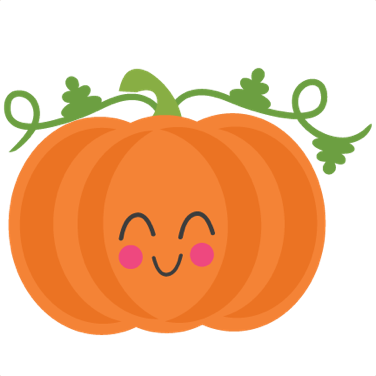 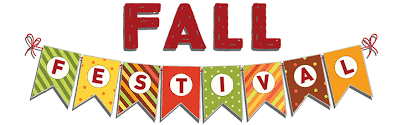 Mark your calendars for Anclote Elementary Fall Festival Thursday, October 25th 5:00-7:00PMYummy Food, Bounce House, Face Painting & Games Galore!!!The Basket Raffle returns as part of our Fall Festival.Students are invited to contribute to their grade level basket by bringing one NEW item (or cash donation) to school that fits into their class theme!The final day to bring in items is Tuesday, October 23rd.Families will be able to enter the basket raffle the night of the event. Winners will be announced the following morning during the school news.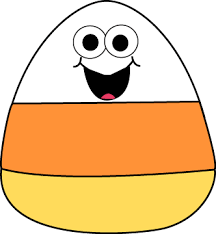 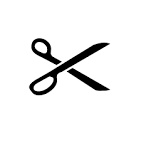 -------------------------------------------------------------------------------------------------------------------------------Anclote Elementary Fall Festival Pre-Order Food and Ticket FormPlease return on or before Tuesday, October 23rdTickets will be 4 for $1.00 the night of the event.Student: __________________________ Gr: ______ Teacher: ___________________________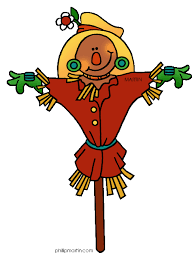 Please select the # of tickets you would like to per-order. ______25 tickets for $5     _______50 tickets for $10     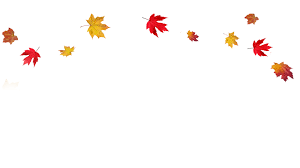 _______75 tickets for $15      _______100 tickets for $20    _________OtherSelect the # of meal tickets you would like to pre-order. Meal includes a slice of pizza, cookie and drink for $3.00 each or 4 for $10.00. Please include cash or check with this form.  _____________# of meal ticketsGrade Level ThemeItemsKindergartenArt & CraftsPaper, colored pencils, crayons, stickers, paints, paint brushes, scissors, glue, craft kits, markers, etc.FirstMovie NightPopcorn, soda, candy, DVD’s etc. SecondGame NightBoard games, cards, puzzles, snacks, etc. ThirdSportsBalls, frisbees, sports attire, water bottles, games etc. FourthBaking  Cookie mix, brownie mix, measuring spoons, measuring spoons, whisk, spatula, oven mitt, cookbook, cookie cuttersFifth ChristmasWrapping paper, tape, tags, ribbon, bows, Christmas candles, decorations, lights, ornaments, scissors